 Cut and Paste Technology MonitorKeyboardCPU towerWebcamMousePrinterDVD driveFlash driveSpeakersTabletHeadphonesVideo CamCameraBlank CDsMicrophoneE-Reader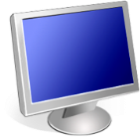 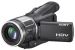 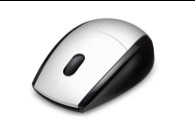 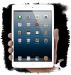 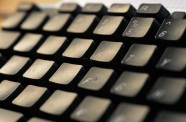 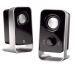 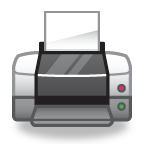 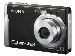 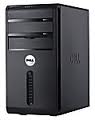 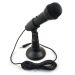 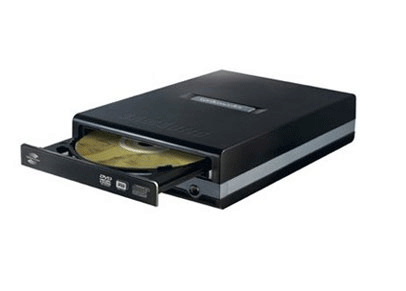 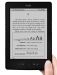 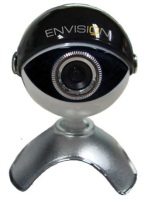 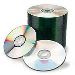 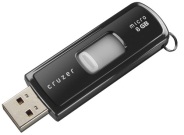 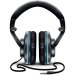 